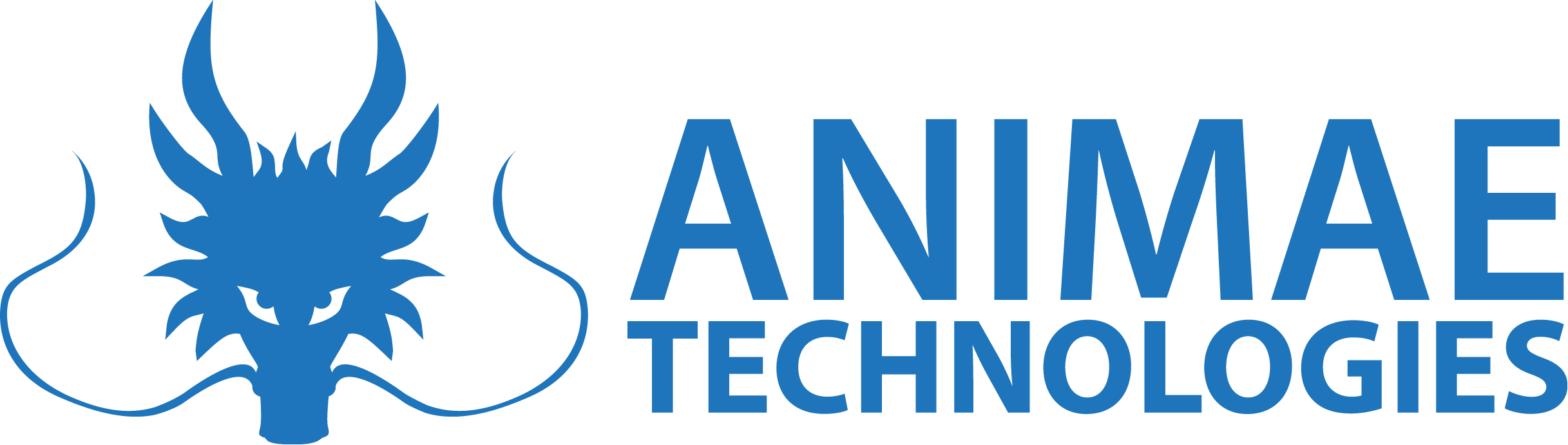 UI/UX Designer (Internship)Company background:Animae Technologies Limited develops creative and interactive solutions with emerging technologies, including web & mobile applications, AR & VR experiences, digital entertainment solutions, robotics solutions and AI image analysis.Website: http://animaetech.com/Responsibilities:To gather and evaluate user requirements.To design user journey and user interfaces for web, mobile and kiosk applications.To do research on latest technologies and applications.To create concept ideas, wireframes, flow diagrams, storyboards, graphic designs, prototypes and user manuals.To conduct usability test and evaluate the UI/UX design.Requirements:Good analytical and time management skill.Good communication and inter-personal skills.Benefits:5-day work weekFlexible working hoursBank holidaysInterested candidates please send resume, latest transcript and portfolio (if any) to hr@animaetech.com. All personal data collected will be kept in strict confidence and would only be used for recruitment purpose.